09.06.2020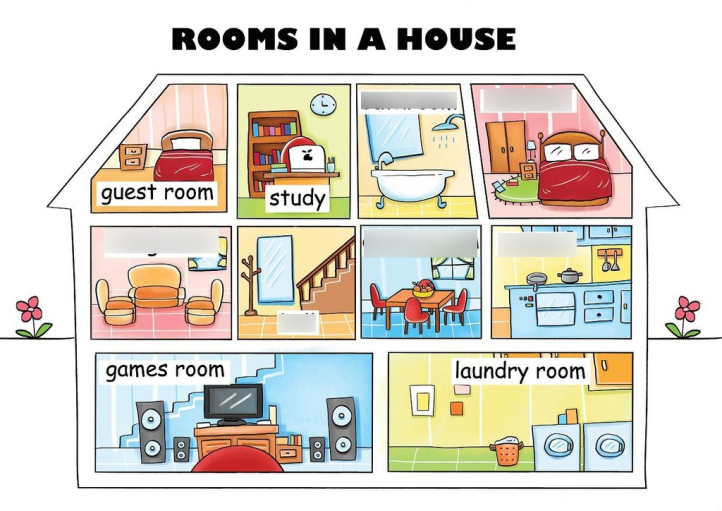       My houseZadanie 1. Vocabulary – Parts of the house https://www.youtube.com/watch?v=R9intHqlzhc , My house https://www.youtube.com/watch?v=nfBsIA5Lr0UZadanie 2. Słownictwo – Rooms in the house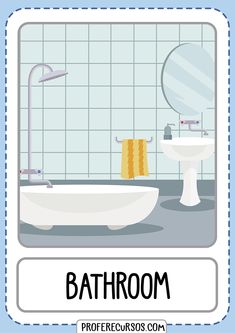 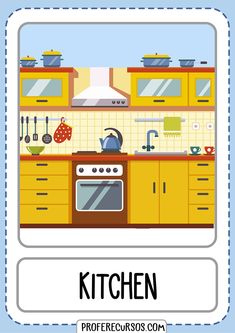 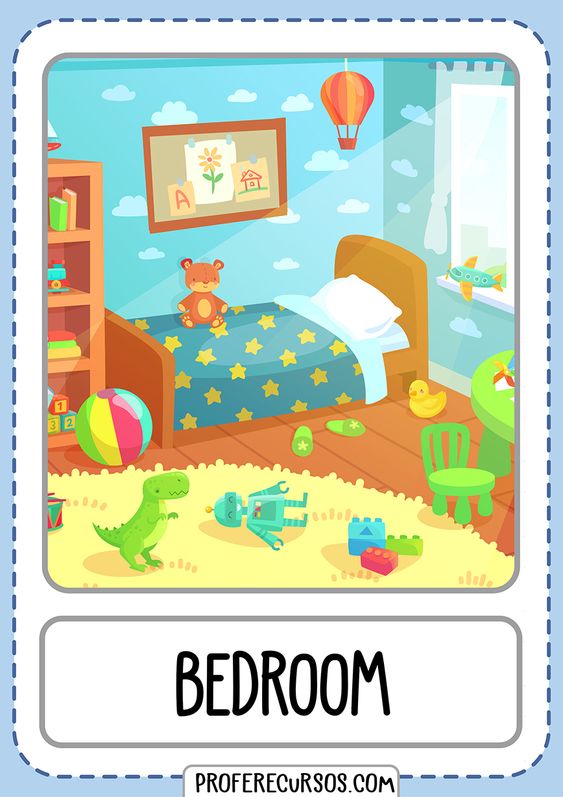 Zadanie 3. Pokoloruj proszę rysunek domku według określonego kodu.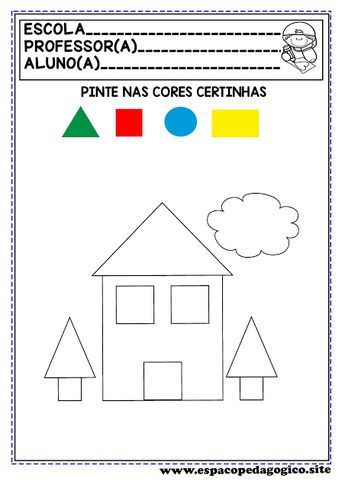 Zadanie 4. Z pomocą rodziców wytnijcie proszę kształty i wklejcie w odpowiednie miejsca w domu. 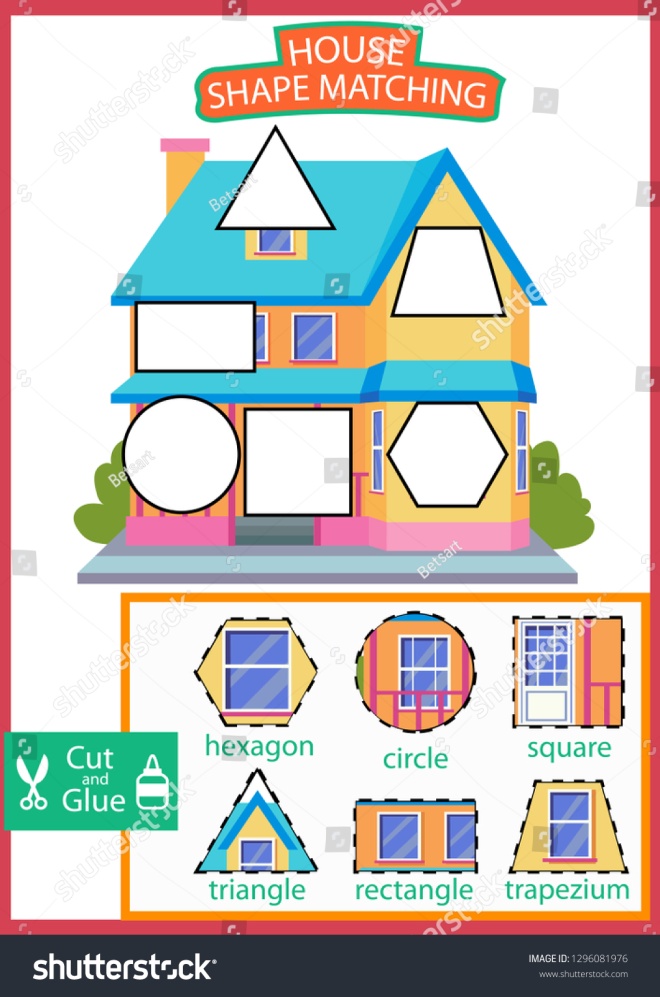 Dziękuję za Twoją dzisiejszą piękną pracę i pomoc rodziców                                                                               Pani Marta     